Comune di Colverde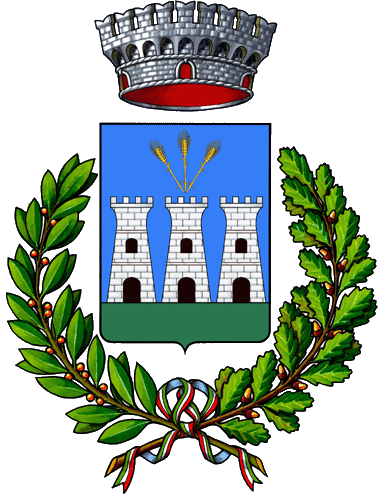 Provincia di ComoIl/La sottoscritto/a. .......................................................................................................................................... nato/a a ............................................................................................................, il ............................................., residente nel Comune di ...................................................................................................................................., Via ................................................................................................................................................., n. ..............., a conoscenza del disposto dell'art. 76 del d.P.R. 28 dicembre 2000, n. 445, che testualmente recita:«Art. 76 - Norme penali.1. Chiunque rilascia dichiarazioni mendaci, forma atti falsi o ne fa uso nei casi previsti dal presente testo unico è punito ai sensi del codice penale e delle leggi speciali in materia.2. L’esibizione di un atto contenente dati non più rispondenti a verità equivale ad uso di atto falso.3. Le dichiarazioni sostitutive rese ai sensi degli articoli 46 (certificazione) e 47 (notorietà) e le dichiarazioni rese per conto delle persone indicate nell'articolo 4, comma 2, (impedimento temporaneo) sono considerate come fatte a pubblico ufficiale.4. Se i reati indicati nei commi 1, 2 e 3 sono commessi per ottenere la nomina ad un pubblico ufficio o l'autorizzazione all'esercizio di una professione o arte, il giudice, nei casi più gravi, può applicare l'interdizione temporanea dai pubblici uffici o dalla professione e arte.»ferma restando, a norma del disposto dell'art. 75, dello stesso d.P.R. n. 445/2000, nel caso di dichiarazione non veritiera, la decadenza dai benefici eventualmente conseguiti e sotto la propria personale responsabilità,D I C H I A R AAi sensi di quanto prevede il D.L. 28-3-2014 n. 47 in vigore dal 28 maggio 2014, definitivo dopo la legge di conversione 23 maggio 2014, n. 80:«Art. 5.  Lotta all'occupazione abusiva di immobili. Salvaguardia degli effetti di disposizioni in materia di contratti di locazione.1. Chiunque occupa abusivamente un immobile senza titolo non può chiedere la residenza né l'allacciamento a pubblici servizi in relazione all'immobile medesimo e gli atti emessi in violazione di tale divieto sono nulli a tutti gli effetti di legge.[…]»– che l’immobile sito in via …………………………………………….. al numero civico ……. presso cui sono dimoranti abitualmente i signori:è di proprietà o in diritto di godimento di ……………………………………… e che lo stesso ha espresso il suo consenso all’occupazione dello stesso da parte delle suddette persone.Dichiara di essere informato/a, tramite apposita informativa resa disponibile dall’ente a cui è indirizzato il presente documento, ai sensi e per gli effetti degli articoli 13 e seg. del Regolamento Generale sulla Protezione dei Dati (RGPD-UE 2016/679), che i dati personali raccolti saranno trattati, anche con strumenti informatici, esclusivamente nell’ambito del procedimento per il quale la presente istanza/dichiarazione viene resa......................................., lì ......................................IL/..................................................................COGNOME E NOMEDATA DI NASCITALUOGO DI NASCITAAi sensi dell'art. 38, d.P.R. 445 del 28 dicembre 2000, la dichiarazione è sottoscritta dall'interessato in presenza del dipendente addetto ovvero sottoscritta e inviata insieme alla fotocopia, non autenticata di un documento di identità del dichiarante, all'ufficio competente via fax, tramite un incaricato, oppure a mezzo posta.FIRMATA DAL DICHIARANTEII MIA PRESENZAlì ..................................L’ADDETTO........................................SI ALLEGA FOTOCOPIA: CARTA D’IDENTITÀ PASSAPORTO PATENTE ........................................................................